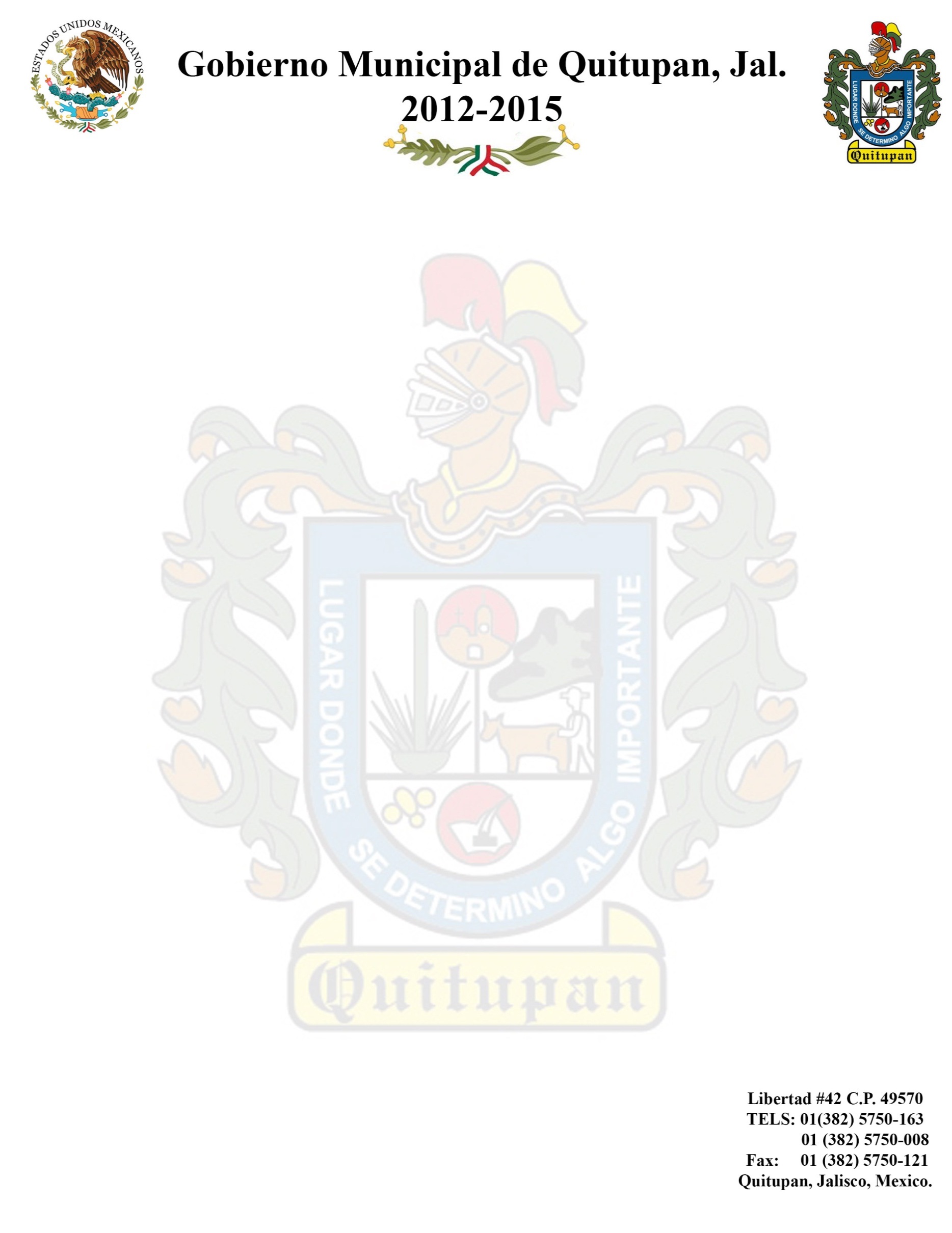 ORGANIGRAMADESARROLLO SOCIAL Y HUMANO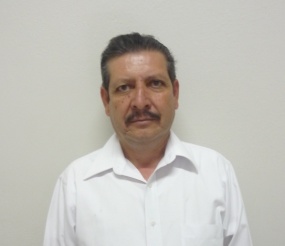 ING. FRANCISCO VALDOVINOS MORENODIRECTOR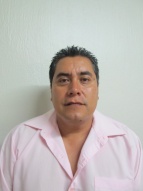 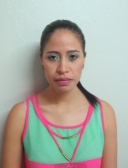             C. LEONEL PEREZ SANTIAGO                          MARITZA PACHECO OLIVEROS                                                AUXILIAR                                                    SECRETARIA